Для завода КДМ 201Добавляем новый агрегат.Название: Агрегат минерального порошка<title>Агрегат минерального порошка для АСУ КДМ 201: запчасти, цены | Купить агрегат минерального порошка для асфальтосмесительной установки</title><meta name="keywords" content="купить запчасти на кдм 201 на АБЗ, цены на запчасти на кдм 201"/> <meta name="description" content="Предлагаем запчасти для асфальтосмесительной установки КДМ 201– агрегат минерального порошка. В каталоге представлен перечень сборочных единиц, характеристики, спецификации, схемы. Поставка оригинальных запчастей завода «Кредмаш» - 8 800 333-47-08." />H1 Агрегат минерального порошка для АСУ КДМ 201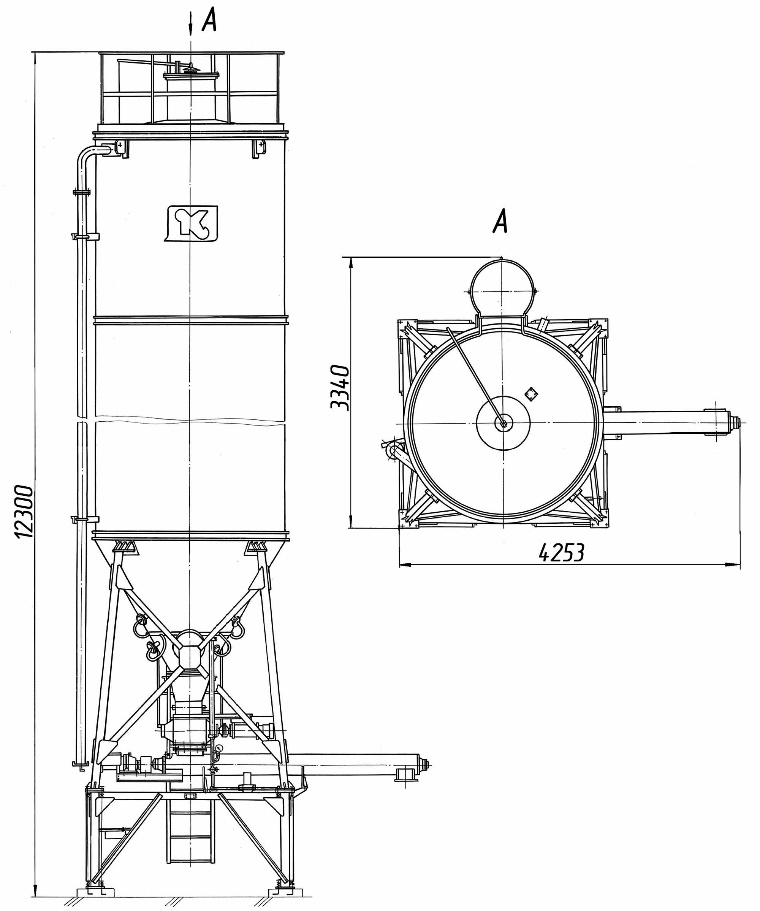 H2 Краткая спецификация:H3 Технические характеристики:H3 Перечень сборочных единиц агрегата:H3 Размеры, характеристики запчастей агрегата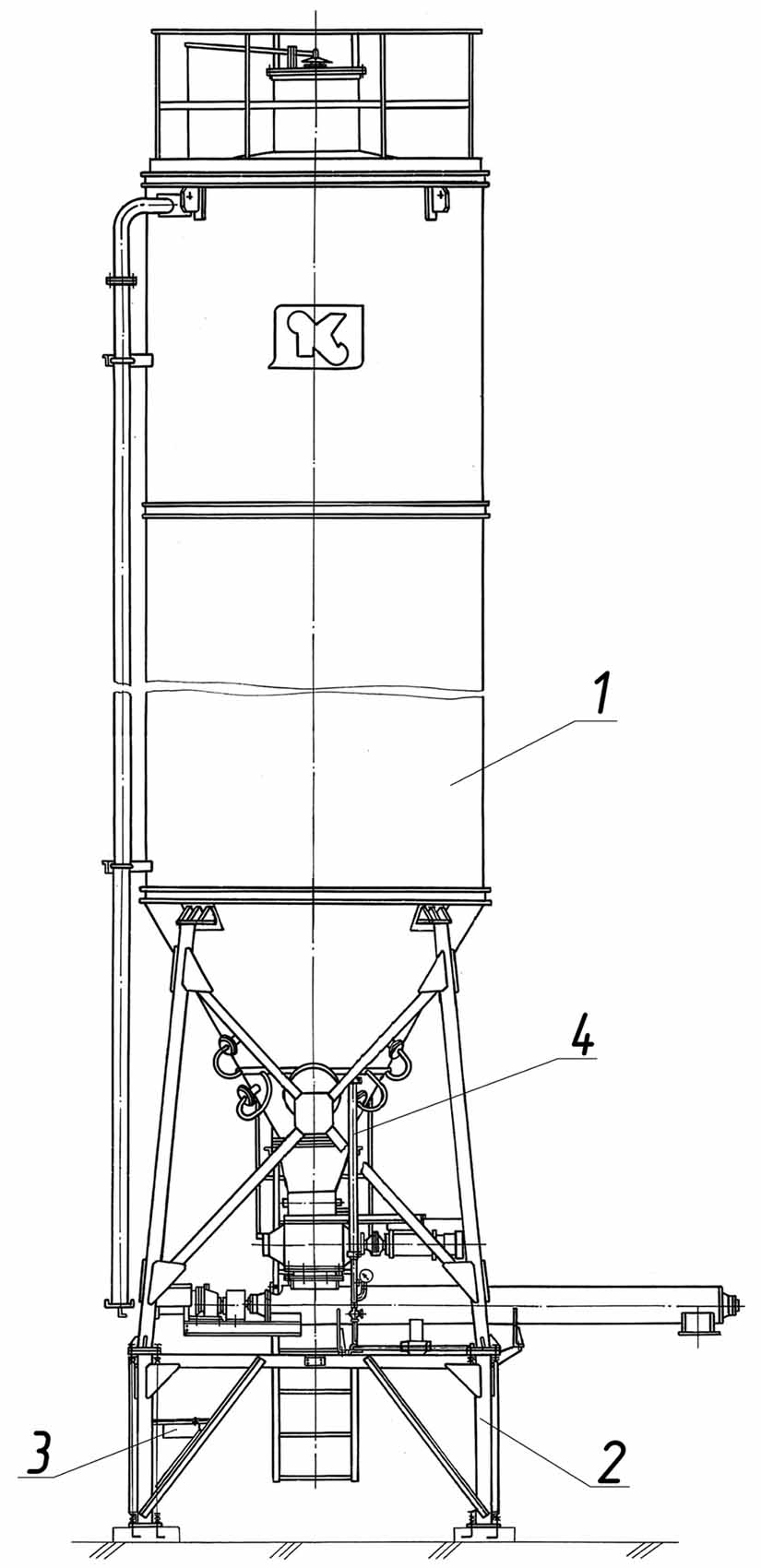 H2 Купить агрегат минерального порошка для АСУ КДМ 201У нас Вы можете купить абсолютно любые запчасти для асфальтосмесительной установки КДМ 201. Являясь официальным дилером ЧАО «Кредмаш» мы гарантируем высокое качество запчастей и их поставку строго в оговоренные сроки.Для уточнения цены, сроков поставки звоните по телефону: 8 800 333-47-08.Полное название:Агрегат минерального порошка Совместимость с установками:КДМ 201Производитель:ЧАО «Кредмаш»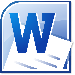 Скачать полный каталог запчастейСкачать полный каталог запчастейВместимость бункера агрегата минерального порошка, м 3, не менее32,5Способ загрузки бункера                          Пневмосредствами цементовоза или стационарного складаМощность установленныхэлектродвигателей, кВт3,3Рабочее давление воздуха при загрузке бункера, МПа (кГс/см 2)                                                 0,1 (1).№п/п№п/пНаименованиеОбозначение1.Агрегат минерального порошкаАгрегат минерального порошкаКДМ201 72.00.000Ч   2.БункерБункерКДМ201 72.01.000Ч3.Установка питателя лопастногоУстановка питателя лопастногоКДМ201 72.01.040  4.Питатель лопастнойПитатель лопастнойДС-158 04.02.0105.БлокБлокКДМ201 72.02.000Ч 6.ШнекШнекКДМ201 72.02.300  Поз.ОбозначениеНаименованиеМасса, кгГабариты, мм(L×B×H)1КДМ201 72.01.000ЧБункер2800h=110152КДМ201 72.02.000ЧБлок6504153×2400×18133КДМ201 90.11.000Электрооборудование агрегата минерального порошка74КДМ201 72.00.001Рукав 2,1l=2100